Ո Ր Ո Շ ՈՒ Մ«12»   սեպտեմբերի   2023 թվականի N 191-ԱՀԱՅԱՍՏԱՆԻ ՀԱՆՐԱՊԵՏՈՒԹՅԱՆ ՇԻՐԱԿԻ ՄԱՐԶԻ ԳՅՈՒՄՐԻ ՀԱՄԱՅՆՔԻ ԹՎՈՎ     19 (ՏԱՍՆԻՆԸ) ՀԱՄԱՏԻՐՈՒԹՅՈՒՆՆԵՐԻՆ ՍՈՒԲՍԻԴԻԱ ՀԱՏԿԱՑՆԵԼՈՒ ՄԱՍԻՆ        Հայաստանի  Հանրապետության  Շիրակի  մարզի Գյումրի համայնքի թվով 19 (տասնինը) համատիրությունների  նախագահ-կառավարիչները (այսուհետ՝ նախագահ-կառավարիչներ)  դիմել են Գյումրի համայնքի ղեկավարին՝ իրենց համատիրությունների կողմից սպասարկվող թվով 270 (երկու  հարյուր  յոթանասուն) բազմաբնակարան շենքերի տանիքները, մուտքերի դռները  նորերով  փոխարինելու, պատուհանների, կոյուղագծերի և տանիքների ջրահեռացման համակարգերը վերանորոգելու և  բակային  տարածքները  տեսախցիկներով  հագեցնելու  համար սուբսիդիա  ստանալու խնդրանքով:         Հաշվի առնելով վերոգրյալը, ղեկավարվելով ‹‹Տեղական ինքնակառավարման մասին›› օրենքի 10-րդ հոդվածի  11-րդ  մասի, 18-րդ հոդվածի 1-ին մասի 42-րդ կետի դրույթներով,  Հայաստանի  Հանրապետության  Շիրակի  մարզի  Գյումրի  համայնքի ավագանու  2017 թվականի  նոյեմբերի  06-ի  N 119-Ն  որոշման  1-ին  կետով  հաստատված  կարգի  4-րդ  կետի  ենթակետի  «դ» պարբերությունով և հիմք ընդունելով նախագահ-կառավարիչների՝ Գյումրի  համայնքի  ղեկավարին  ուղղված  գրությունները՝ Հայաստանի  Հանրապետության  Շիրակի  մարզի  Գյումրի համայնքի ավագանին որոշում է. Հայաստանի  Հանրապետության  Շիրակի  մարզի  Գյումրի համայնքի թվով 19 (տասնինը) համատիրություններին  հատկացնել  սուբսիդիա՝ 32000000 (երեսուներկու  միլիոն) Հայաստանի Հանրապետության դրամի չափով՝ իրենց կողմից սպասարկվող բազմաբնակարան շենքերի տանիքների, մուտքերի դռները  նորերով  փոխարինելու, բակային տարածքները  տեցախցիկներով  հագեցնելու, պատուհանների, կոյուղագծերի և տանիքների ջրահեռացման համակարգերը վերանորոգելու նպատակով՝ համաձայն հավելվածի:Հանձնարարել Հայաստանի Հանրապետության Շիրակի մարզի Գյումրու համայւնքապետարանի աշխատակազմի ֆինանսատնտեսագիտական բաժնի պետ-գլխավոր  ֆինանսիստին՝ սույն որոշման 1-ին կետում նշված գումարի հատկացումը կատարել Հայաստանի  Հանրապետության  Շիրակի  մարզի  Գյումրի համայնքի 2023 թվականի բյուջեի 6/6/1 գործառական դասակարգման (4521) ‹‹Սուբսիդիաներ ոչ պետական ոչ ֆինանսական կազմակերպություններին›› տնտեսագիտական դասակարգման հոդվածից՝ օրենքով սահմանված կարգով: 3. Սույն որոշումն ուժի մեջ է մտնում   նախագահ-կառավարիչներին պատշաճ իրազեկելու օրվան հաջորդող օրվանից: Հայաստանի Հանրապետության Շիրակի մարզի Գյումրի համայնքի ավագանիԿողմ (24)                                   Դեմ (0)                           Ձեռնպահ (0)ՀԱՅԱՍՏԱՆԻ ՀԱՆՐԱՊԵՏՈՒԹՅԱՆՇԻՐԱԿԻՄԱՐԶԻ ԳՅՈՒՄՐԻ ՀԱՄԱՅՆՔԻ ՂԵԿԱՎԱՐ     	                         ՎԱՐԴԳԵՍ  ՍԱՄՍՈՆՅԱՆԻՍԿԱԿԱՆԻՀԵՏ ՃԻՇՏ է՝  ԱՇԽԱՏԱԿԱԶՄԻ ՔԱՐՏՈՒՂԱՐ                                                                        ԿԱՐԵՆ ԲԱԴԱԼՅԱՆք.Գյումրի«12» սեպտեմբերի 2023 թվական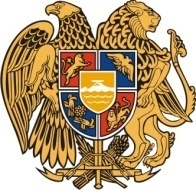 Հ Ա Յ Ա Ս Տ Ա Ն ԻՀ Ա Ն Ր Ա Պ Ե Տ Ո Ւ Թ Յ ՈՒ ՆՇ Ի Ր Ա Կ Ի   Մ Ա Ր Զ Գ Յ ՈՒ Մ Ր Ի   Հ Ա Մ Ա Յ Ն Ք Ի   Ա Վ Ա Գ Ա Ն Ի3104 , Գյումրի, Վարդանանց հրապարակ 1Հեռ. (+374  312)  2-22-00; Ֆաքս (+374  312)  3-26-06Էլ. փոստ gyumri@gyumri.amՎ.ՍամսոնյանԳ.ՄելիքյանԼ.ՍանոյանՄ.ՍահակյանՏ.Հովհաննիսյան Ն.ՊողոսյանԳ.ՊասկևիչյանՍ.ՀովհաննիսյանՀ.Ասատրյան Ս.ԽուբեսարյանՔ.ՀարությունյանՀ.ՆիկողոսյանՆ.ՂազարյանՇ.ԱրամյանԶ.Միքայելյան Լ.ՄուրադյանՀ.ՍտեփանյանՎ.Հակոբյան Ս.ԱդամյանԳ.ՄանուկյանԿ.ՄալխասյանԿ.Ասատրյան    Ն.ՄիրզոյանՀ.Մարգարյան 